Shipley Church of England  Primary School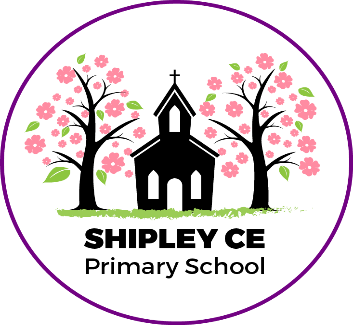 Nurturing Creative Thinking for Life Long LearningNEWSLETTERAutumn Term 20th October 2017 Shipley Church of England  Primary SchoolNurturing Creative Thinking for Life Long LearningNEWSLETTERAutumn Term 20th October 2017 A Message from the Headteacher Happy Half Term holidays! We have had a super half term. Everyone has worked extremely hard (including parents). It was lovely to see everyone on parents evening. Thank you to everyone who attended. Parental involvement is crucial to your child making progress and there are lots ofthings you can do to support your child. Please check our website for information regarding international week, dates that are coming up in the next half term and look out for new parent sessions which will be taking place next term. Just a reminder that newsletters are now on the website and are updated every 2 weeks. If you are unable to access a computer you can call into the office and collect a paper copy from reception. I will be running 2 parent update sessions on Thursday 2nd November 9.00am and 3.00pm in the school hall. I look forward to seeing you there. Have a restful half term. A Message from the Headteacher Happy Half Term holidays! We have had a super half term. Everyone has worked extremely hard (including parents). It was lovely to see everyone on parents evening. Thank you to everyone who attended. Parental involvement is crucial to your child making progress and there are lots ofthings you can do to support your child. Please check our website for information regarding international week, dates that are coming up in the next half term and look out for new parent sessions which will be taking place next term. Just a reminder that newsletters are now on the website and are updated every 2 weeks. If you are unable to access a computer you can call into the office and collect a paper copy from reception. I will be running 2 parent update sessions on Thursday 2nd November 9.00am and 3.00pm in the school hall. I look forward to seeing you there. Have a restful half term. Dress in pink dayWe have raised £175 for cancer research today! Thank you for your help.Dress in pink dayWe have raised £175 for cancer research today! Thank you for your help.Church NewsPlease see our website for activities which are taking place in the half term holidays.Thank you all of the parents who joined us for our Harvest Festival and thank you to Year 3 and 4 children and staff for organising it. Room on the Broom DayOn Tuesday 31st October the whole school will be story telling and doing activities based around Julia Donaldson’s Room on the Broom. Children are invited to dress as a character from the story. There will be a prize for each key stage.PTFAA huge thank you to everyone who came to this year’s AGM. Attendees had the opportunity to meet the new school Business Manager, Debbie Robinson.  Debbie spoke about the new Library and IT Suite planned for the former nursery classroom and people had the opportunity to view the plans during the meeting.  There was a vote taken and it was approved to give the school funds of £4,113 from Shipley Friends towards completing this work. In order for the PTA to continue, the positions of Chair, Secretary and Treasurer will need to be filled.  This a great opportunity for someone to help the school and gain some skills whilst playing an important role in raising much needed funds (and it looks good on a CV!)   Further information will follow after half term and details of what these roles involve.  Any of the roles could be shared by 2 people, for example, 2 Co-Chairs who take it in turn to lead the meetings. Also, volunteers will be needed after half term to help with Christmas Fair planning.Please speak to the office if you can help, who can pass a message on. Once again,  thank you Sameera, Sadia,  Claire H, Claire R, Hamida, Rifat, Samia,  Katie, Joy, Jennie, Susan, Noreen, Louse,  Shameen, Tammy, Debbie & Mrs Smith and the many others who attended. Also a sincere thank you to the kind Little Stars Group, whose morning we took over!   This is an example of the type of goal posts we are purchasing. Ours will be green and are being funded through the sport premium money. 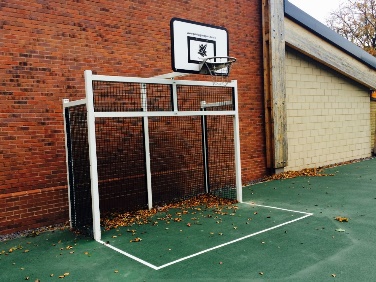 However, there are lots of other things we would like to do with our playground and it was agreed that the money from our Christmas fair and any other fundraising ideas would go towards this project this year. PTFAA huge thank you to everyone who came to this year’s AGM. Attendees had the opportunity to meet the new school Business Manager, Debbie Robinson.  Debbie spoke about the new Library and IT Suite planned for the former nursery classroom and people had the opportunity to view the plans during the meeting.  There was a vote taken and it was approved to give the school funds of £4,113 from Shipley Friends towards completing this work. In order for the PTA to continue, the positions of Chair, Secretary and Treasurer will need to be filled.  This a great opportunity for someone to help the school and gain some skills whilst playing an important role in raising much needed funds (and it looks good on a CV!)   Further information will follow after half term and details of what these roles involve.  Any of the roles could be shared by 2 people, for example, 2 Co-Chairs who take it in turn to lead the meetings. Also, volunteers will be needed after half term to help with Christmas Fair planning.Please speak to the office if you can help, who can pass a message on. Once again,  thank you Sameera, Sadia,  Claire H, Claire R, Hamida, Rifat, Samia,  Katie, Joy, Jennie, Susan, Noreen, Louse,  Shameen, Tammy, Debbie & Mrs Smith and the many others who attended. Also a sincere thank you to the kind Little Stars Group, whose morning we took over!   This is an example of the type of goal posts we are purchasing. Ours will be green and are being funded through the sport premium money. However, there are lots of other things we would like to do with our playground and it was agreed that the money from our Christmas fair and any other fundraising ideas would go towards this project this year. Wake up Shake upCome and join us at 8.45am every morning under the playground shelter for dancing, fun and exercise. Parents and children welcome.Children who exercise in the morning have a higher level of concentration in lessons!Wake up Shake upCome and join us at 8.45am every morning under the playground shelter for dancing, fun and exercise. Parents and children welcome.Children who exercise in the morning have a higher level of concentration in lessons!Foundation Stage Open DayNovember 7th is Foundation Stage Open Day for any parents who wish to visit our provision for January, April and September start dates. Please let your friends and neighbours know and recommend us to them. Visits are between 9.00am and 11.30am and 1.00pm and 2.30pm. We would love you to pop in and see us in action. Foundation Stage Open DayNovember 7th is Foundation Stage Open Day for any parents who wish to visit our provision for January, April and September start dates. Please let your friends and neighbours know and recommend us to them. Visits are between 9.00am and 11.30am and 1.00pm and 2.30pm. We would love you to pop in and see us in action. Before and After school clubThere are places in our before and after school club. If you need any information please check our website or speak to Mrs Anstice our breakfast club leader. Before and After school clubThere are places in our before and after school club. If you need any information please check our website or speak to Mrs Anstice our breakfast club leader. Attendance  Whole school attendance Week ending 20.10.17 is  93.3%.Half term whole school attendance 96.29%.Half term whole school attendance for the same period last year 93.47%Target 97% Thank you to everyone who has made a great effort this term.Our attendance policy is on our website. Please make sure you are familiar with it. Following our Ofsted inspection we have been advised to be highly vigilant regarding extended leave and persistent absence. Please make sure you have spoken to the Head teacher regarding any planned holiday. We would like to remind you that attendance under 90% is regarded as persistent absence and will be dealt with appropriately. Please do all you can to support the school in achieving our above 95% attendance target.  Free school MealsPlease claim even if your child is in Key Stage 1 and gets free meals anyway. By doing so you can get financial support with uniform, school trips, music lessons and your child will benefit from activities we can provide with the money we get from your application. It is quick and easy. Follow this link or call in to the school office and we will help you. You can get Free School Meals for your child if you or your partner gets either: 
Income Support.Income-based Jobseeker's AllowanceIncome-related Employment and Support AllowanceSupport under Part VI of the Immigration and Asylum Act 1999The Guarantee element of State Pension CreditChild Tax Credit, provided they are not entitled to Working Tax Credit and have an annual income of £16,190 or less, as assessed by Her Majesty's Revenue and CustomsWhere a parent is entitled to Working Tax Credit during the four-week period immediately after their employment ceases, or after they start to work less than 16 hours per week, their children are entitled to free school lunches.  EnterpriseIt is very important to us at Shipley that all of our pupils get the opportunity to take part in our residential visits in Key Stage 2. However, we are aware that this is a big financial cost to families. Therefore, this year, all classes have weekly enterprise lessons which link to national curriculum objectives, provide pupils with life skills  and raise money for their class piggy banks. The money raised will be accumulated over the classes time in school and then used to pay for whole/part of 1 or more residential depending on how much is raised. If you would like to do any fundraising at home or school to contribute to these pots we would welcome any donations. Please let the school office know if you intend to hold any fundraising activities. We will keep you informed about how much is raised per class per year.  EnterpriseIt is very important to us at Shipley that all of our pupils get the opportunity to take part in our residential visits in Key Stage 2. However, we are aware that this is a big financial cost to families. Therefore, this year, all classes have weekly enterprise lessons which link to national curriculum objectives, provide pupils with life skills  and raise money for their class piggy banks. The money raised will be accumulated over the classes time in school and then used to pay for whole/part of 1 or more residential depending on how much is raised. If you would like to do any fundraising at home or school to contribute to these pots we would welcome any donations. Please let the school office know if you intend to hold any fundraising activities. We will keep you informed about how much is raised per class per year. 